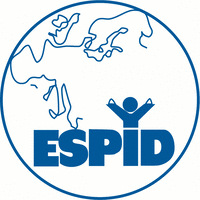 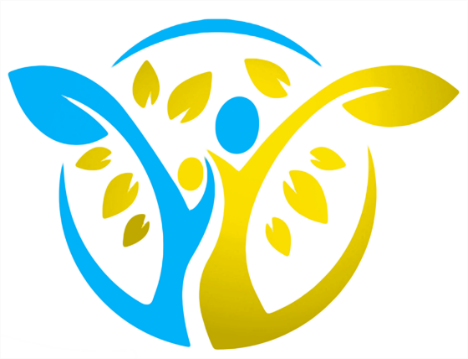 Ukrainian Summer school on Vaccinology17 July18 July19 July20 July – Final test (10.00).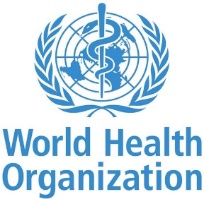 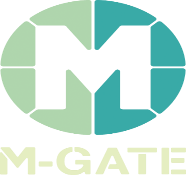 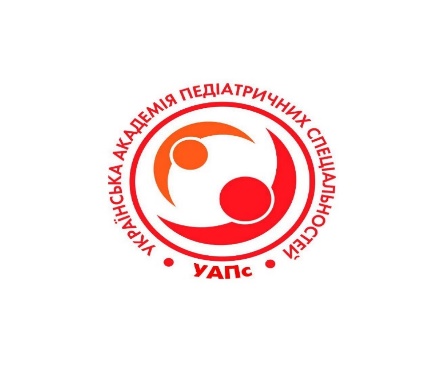 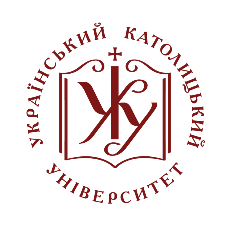 Lviv - 20198.15 – 8.45Introduction. Representation of school.ESPID promo.Fedir Lapii, Yevgenii Grechukha8.45 – 9.45Basics of immune responseYarina Romanishina9.45 – 10.15Classification of drugs for immunoprophylaxis. Components of vaccinesYevgenii GrechukhaQ & A (15 min)Q & A (15 min)Q & A (15 min)Break (15 min)Break (15 min)Break (15 min)10.45 – 11.45Basic concepts of immunoprophylaxis. The issue of epidemiology. Program questions for vaccination.
Legal principles of immunoprophylaxisLudmila Slobodianyk11.45 – 12.45Introduction of vaccine into practice: from idea to immunization schedule. Immunization scheduleFedir LapiiQ & A (15 min)Q & A (15 min)Q & A (15 min)Lunch 13.00 – 14.00Lunch 13.00 – 14.00Lunch 13.00 – 14.00 14.00 – 14.30Hepatitis BMykola Garas14.30 – 15.00Tuberculosis and BCGMariia Dolynska15.00 – 15.30Measles, mumps, rubella, varicellaNadiya GigalovaQ & A (15 min)Q & A (15 min)Q & A (15 min)Break (15 min)Break (15 min)Break (15 min)16.00 – 16.30Diphtheria and TetanusYrii Stepankivskii16.30 – 17.00PertussisOleksandr Mazulov17.00 – 17.30Poliomyelitis. Rotavirus infectionFedir LapiiQ & A (20 min)Q & A (20 min)Q & A (20 min)8.30 – 9.45Immunization of individuals with underlying medical conditionsAlla VolokhaQ & A (15 min)Q & A (15 min)Q & A (15 min)10.00 – 11.30Contraindications for vaccinationLarisa Kostuchenko Q & A (15 min)Q & A (15 min)Q & A (15 min)Break (15 min)Break (15 min)Break (15 min)12.00 – 13.30Adverse events following immunization (AEFI)Vusala AlahirdeevaQ & A (15 min)Q & A (15 min)Q & A (15 min)Lunch 13.45 – 14.45Lunch 13.45 – 14.45Lunch 13.45 – 14.4514.45– 15.45Immunization support in communities. Emergency communication / AEFI crisis communicationMariana ZaichikovaQ & A (15 min)Q & A (15 min)Q & A (15 min)Break (15 min)Break (15 min)Break (15 min)16.15 – 17.15Discussion of cases: emergency conditionsDmytro Samofalov17.15 – 18.00Practical trainingDmytro Samofalov8.30 – 10.00Storage, distribution and disposal of vaccines.
Immunisation session.Fedir LapiiQ & A (15 min)Q & A (15 min)Q & A (15 min)Break (15 min)Break (15 min)Break (15 min)10.30 -12.30Hib. Meningococcus. PneumococcusHans Jürgen Dornbusch10.30 -12.30Vaccination during pregnancyHans Jürgen DornbuschQ & A (15 min)Q & A (15 min)Q & A (15 min)Break (15 min)Break (15 min)Break (15 min)13.00 – 13.50Vaccination of person with interrupted and delayed schedule
Combination of vaccinesVira SemianchukQ & A (10 min)Q & A (10 min)Q & A (10 min)Lunch 14.00 – 15.00Lunch 14.00 – 15.00Lunch 14.00 – 15.0015.00 – 16.15Emergency, post-contact immunoprophylaxis.
Vaccination of travelersIgor SavchakQ & A (15 min)Q & A (15 min)Q & A (15 min)16.30 – 17.00Vaccination: questions and answers